Муниципальное бюджетное дошкольное образовательное учреждениеЧановский  детский сад № 4Чановского района Новосибирской области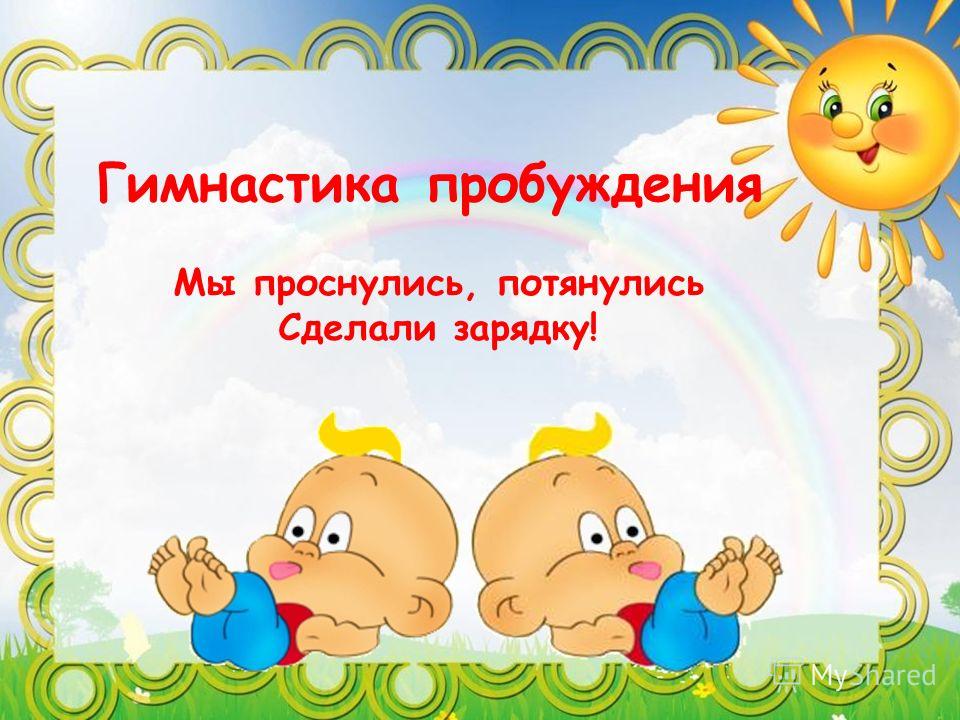 Составила воспитатель 1 кв.категории Фельде Татьяна Петровна2018 годСЕНТЯБРЬ1-й комплекс «Веселая зарядка»Глазки открываются, реснички поднимаются.
(Легкий массаж лица.)
Дети просыпаются, друг другу улыбаются.
(Поворачивают голову вправо - влево.)
Дышим ровно, глубоко и свободно, и легко.
(Делают глубокий вдох и выдох, надувая и втягивая живот)
Что за чудная зарядка - как она нам помогает,
Настроенье улучшает и здоровье укрепляет.1. «Потянулись» - И. п.: лежа на спине. Руки вверх, потянуться, произнести: "Ух!"2. «Паучок» - И.п.: лежа на спине, руки и ноги разведены в стороны. Поочерёдно сгибать руки и ноги.3. «Колобок» И.п.: лежа на спине, руки развести в стороны. Подтянуть колени к груди, обхватить их руками, вернуться в и.п.4. «Рыбка» И.п.: лежа на животе руки под подбородком. Приподнять голову, подвигать руками и ногами.2-й комплекс «Мы проснулись»Объявляется подъем! Сон закончился – встаем!Но не сразу. Сначала руки проснулись, потянулись.Выпрямляются ножки, поплясали немножко.На живот перевернемся, прогнемся.А потом на спину снова, вот уж мостики готовы.Немножко поедем на велосипеде.1. «Веселые ручки» - и. п.: лежа на спине. Поднимать руки в стороны и опускать вниз. (4 раза)2. «Резвые ножки» - и. п.: то же. Поочередно поднимать то одну, то другую ногу. (4 раза)3. «Жучки» - и. п.: то же. Перекаты на правый, затем на левый бок. (4-6 раз)4. «Кошечки» - и. п.: стоя на средних четвереньках. Двигаться вперед-назад, наклоняться вниз, сгибая локти, возвращаясь в и.п. (4 раза)Ходьба на месте обычная, выходят из спальни на носках.ОКТЯБРЬ3-й комплекс «Дождик»Что такое, что мы слышим? Это дождь стучит по крыше.
А теперь пошел сильней, и по крыше бьет быстрей
(ударяют подушечками пальцев одной руки по ладошке другой).
Вверх поднимем наши ручки и дотянемся до тучки
(поднимают руки вверх, потягиваются)
Уходи от нас скорей, не пугай ты нас, детей(машут руками)Вот к нам солнышко пришло, стало весело, светло
(поворачивают голову направо, налево).1. Капля первая упала - кап! (То же проделать другой рукой).                     И вторая прибежала - и.п. Сидя, ноги скрестить «по-турецки». Сверху пальцем правой руки показать траекторию ее движения, следить глазами.  2. Мы на небо посмотрели,Капельки«кап-кап» запели,Намочились лица – и.п. то же. Посмотреть глазами вверх, не поднимая головы.3. Мы их вытирали - и.п. то же. Вытереть лицо руками, встать на ноги.4. Туфли, посмотрите, мокрыми стали - и.п.: Показать руками, посмотреть вниз. 5. Плечами дружно поведемИ все капельки стряхнем – и.п.: о.с. Поднять и опустить плечи.        6. От дождя убежим – и.п.: о.с. Бег на месте. Повторить 3-4 раза7. Под кусточком посидим - и.п.: о.с. Приседания.                                  
4-й комплекс «Ветерок»Подул осенний ветерочек. Раскрыл он нежные цветочки.
Цветочки ото сна проснулись и прямо к солнцу потянулись.
И в танце легком закружились, потом листочки опустились.1. «Ветерок» - и. п.: лежа на животе, руки вдоль туловища. Повороты головы вправо, опустить правую щеку на подушку, затем тоже влево. Звукоподражание «фу-у-у».2. «Полет ветерка» - и. п.: то же. Развести руки в стороны.3. «Ветерок играет» - и. п.: то же, упор руками на локти.4. «Ветерок гонит тучи» - и. п.: стоя на средних четвереньках. Движения туловища вперед-назад, не отрывая ног и рук от кроватки.5. «Большие серые тучи» - и. п.: то же. Подняться на высокие четвереньки.6. «Ветер дует на полями, над лесами и садами» - обычная ходьба переходящая в легкий бег.
НОЯБРЬ5-й комплекс «Лесные приключения» часть первая. Медвежата просыпаютсяМедвежата, вы проснитесь –На постели потянитесьТяни лапку, не ленись-Лапку вверх и лапку вниз.1. «Медведь в берлоге» - и. п.: лежа на спине, руки вдоль туловища. Перекаты с боку на бок.2. «Зайчики – побегайчики» - и. п.: то же. Поочередное поднимание ног в быстром темпе.3. «Зайчишки – трусишки» - и. п.: то же. Ноги согнуть в коленях, обхватить их руками – «спрятались»; вернуться в и. п., отвести руки назад – «показались».4. «Любопытные вороны» - и. п.: сидя на коленях. Встать на колени, руки развести в стороны и делать взмахи, сказать «кар-р».5. «Белочки на веточках» - и. п.: стоя возле кровати, руки на поясе. Повороты с пружинкой.6. «Благородные олени» - и. п.: то же. Ходьба на месте высоко поднимая колени.6-й комплекс «Лесные приключения» часть вторая. Под сосной, где много шишек,Сладко спит малютка-мишка.Мишка, глазки открывай,День с зарядки начинай!Сначала мишка потянулся,Выгнул спинку и проснулся.1. «Медведь в берлоге» - и.п.: лежа на спине, руки вдоль туловища. Перекаты с боку на бок.2. «Зайчишки-трусишки» - и. п.: то же. Ноги согнуть в коленях, обхватить их руками – «спрятались», вернуться в и. п., отвести руки назад – «показались».3. «Волчок-серый бочок» - и. п.: стоя на средних четвереньках. Поочередное вытягивание ног вверх.4. «Лисички-сестрички» - и. п.: стоя возле кровати. Имитация движений лисички на месте.5. «Елочки большие и маленькие» - и. п.: то же, руки на поясе. Присесть, обхватить руками колени, опустить голову; затем выпрямиться, встать на носки, потянуться, руки вверх.ДЕКАБРЬ7-й комплекс «Прогулка»Эй, ребята, что вы спите? Просыпайтесь, не ленитесь!
Прогоню остатки сна, одеяло в сторону,
Мне гимнастика нужна – помогает здорово.
Смотрим вправо, смотрим влево, наклони головку вниз.
Смотрим вправо, смотрим влево, в потолочек оглянись.1. И.П.: лежа на спине, руки вдоль туловища, поднять руки вверх, потянуться, руки вперед, и.п.2. И.П.: лежа на спине, руки вдоль туловища, носки потянуть на себя, и.п.3. И.П.: сидя, ноги прямые, руки в упоре сзади, развести носки ног в стороны, и.п.4. «Пешеход» - и.п. то же, переступание пальчиками, сгибая колени, то же с выпрямлением ног.5. «Молоточки» - и.п.: сидя, согнув ноги, руки в упоре за спиной, пальчики на носках, удар левой пяткой об пол.8-й комплекс «Прогулка в лес»Мы проснулись, потянулись.
С боку набок повернулись,
И обратно потянулись.
И еще один разок,
С боку набок повернулись,
И обратно потянулись.1. «Потягушки» - и.п.: лежа на спине, руки вдоль туловища, потягивание.2. «В колыбельке подвесной летом житель спит лесной» (орех) – и.п.: лежа на спине, руки вдоль туловища, вдох, сесть с прямыми ногами, руки к носкам, выдох, вдох, и.п.3. «Вот нагнулась елочка, зеленые иголочки» - и.п..: стоя, ноги на ширине плеч, руки внизу, вдох, выдох, наклон туловища вперед, вдох, и.п., выдох, наклон.4. «Вот сосна высокая стоит и ветвями шевелит» - и.п..: о.с. вдох, руки в стороны, выдох, наклон туловища вправо, вдох, выдох, наклон туловища влево.
ЯНВАРЬ9-й комплекс «Путешествие снежинки» часть первая.Кто спит в постели сладко? Давно пора вставать.Спешите на зарядку! Мы вас не будем ждать!Носом глубоко дышите, спинку ровненько держите!Проснись дружок, и улыбнись.
С боку на бок повернись,
И в снежинку превратись.1. «Снежинки просыпаются» - и. п.: лежа на спине, руки вдоль туловища. Повороты головы влево - вправо.2. «Снежинки-пушинки» - и. п.: то же. Развести руки и ноги в стороны, вернуться в и.п.3. «Снежинки - балеринки» - и. п.: стоя возле кроватки, руки в стороны. Повороты туловища с вращением кистей.4. «Снегопад» - и. п.: то же. Медленные приседания с опусканием рук вниз.5. «Танец снежинок» - и. п. то же. Кружение на месте на носках.
10-й комплекс «Путешествие снежинки» часть вторая.Объявляется подъем! Сон закончился – встаем!Но не сразу. Сначала руки проснулись, потянулись.Выпрямляются ножки, поплясали немножко.Проснись дружок, и улыбнись.
С боку на бок повернись,
И в снежинку превратись.1. «Снежинки просыпаются» - и. п.: лежа на спине, руки вдоль туловища. Повороты головы влево вправо.2. «Снежинки-пушинки» - и. п.: то же. Развести руки и ноги в стороны, вернуться в и. п.3. «Клубок снежинок» - и. п.: сидя на кроватке. Колени согнуть и обхватить руками, голову опустить; затем выпрямиться, руки назад, ноги вытянуть, голову вверх.4. «Метель заметает снежинки» - и. п.: стоя возле кровати. Наклоны туловища вперед, взмахи руками – «метель».5. «Снегопад» - и. п.: стоя возле кроватки, руки в стороны. Мелкие приседания с опусканием рук вниз.Ходьба по ворсистому коврику с притопом и поглаживанием ступни о коврик.ФЕВРАЛЬ11-й комплекс «Неболейка»Глазки открываются, реснички поднимаются.
(Легкий массаж лица.)
Дети просыпаются, друг другу улыбаются.
(Поворачивают голову вправо - влево.)
Дышим ровно, глубоко и свободно, и легко.
(Делают глубокий вдох и выдох, надувая и втягивая живот)
Что за чудная зарядка - как она нам помогает,
Настроенье улучшает и здоровье укрепляет.
(Растирают ладонями грудную клетку и предплечья).1. И.П.: лежа на спине, руки вдоль туловища, поднять руки вверх, потянyтьcя, и.п.2. И.П.: сидя, ноги скрестно (поза лотоса), массаж больших пальцев ног, начиная от подушечки до основания.3. И.П. то же, массаж пальцев рук - от ногтей до основания с надавливанием (внутреннее и внешнее).4. И.П. то же, руки вперед, массаж-поглаживание рук - от пальцев до плеча.5. И.П. то же, крепко зажмурить глаза на 5 сек., открыть, повторить 5-6 раз.6. И.П: о.с., ходьба на месте с высоким подниманием колена.
12-й комплекс «Поездка»Мы проснулись, потянулись.С боку набок повернулись, и обратно потянулись.
Ножки мы подняли, на педали встали.
Быстрей педали я кручу, и качу, качу, качу.
Очутились на лугу.1. И.П.: лежа на спине, руки перед собой «держат руль», «езда на велосипеде», и.п.2. И.П.: лежа на спине, руки за головой, свести локти впереди (локти каcaютcя друг друга) - выдох, и.п., локти касаются пола - вдох.3. И.П.: сидя, ноги скрестно, руки на поясе, руки через стороны вверх вдох, выдох.4. И.П.: о.с., принять правильную осанку без зрительного контроля (глаза закрыты), повторить 3-4 раза.5. И.П. то же, крепко зажмурить глаза на 5 сек., открыть, повторить 5-6 раз.6. И.П: о.с., ходьба на месте с высоким подниманием колена.МАРТ13-й комплекс «Весёлый котёнок»А у нас котята спят. МУР - МУР, МУР - МУР!Просыпаться не хотят. МУР - МУР, МУР-МУР!Вот на спинку все легли. МУР - МУР, МУР - МУР!Расшалились все они. МУР- МУР, МУР-МУР!Лапки вверх, и все подряд, все мурлыкают, шалят.МУР- МУР, МУР - МУР! .МУР – МУР - МУР !1. И.П.: лежа на спине, руки вдоль туловища. Согнуть колени, ноги подтянуть к груди, обхватить колени руками, вернуться в и.п.2. И.П.: лежа на спине, руки в замок за голову, ноги согнуты в коленях. Наклон колен влево, в и.п., наклон колен вправо, в и.п.3. И.П.: сидя, ноги вместе, руки в упоре сзади. Согнуть ноги в коленях, подтянуть их к груди, со звуком «ф-ф» — выдох, И.П., вдох (через нос).4. И.П.: то же, одна рука на животе, другая на груди. Вдох через нос, втягивая живот; выдох через рот, надувая живот.5. И.п.: стоя, ноги врозь, руки внизу. Хлопок в ладоши — выдох; развести ладони в стороны — вдох.6. И.П.: о.с. Потягивания: достали до потолка, вернулись в и.п.
14-й комплекс  «Забавные котята»Ну что, кисоньки проснулись?Сладко-сладко потянулись и на спинку повернулисьА теперь нам интересно смотрим мы по сторонам.Повернем головку в лево и посмотрим что же там?1. «Котята просыпаются» - и. п.: лежа на спине, руки вдоль туловища. В.: поднимают правую руку, затем левую, потягиваются, в и. п. (потянули передние лапки).2. «Потянули задние лапки» - и. п.: лежа на спине, руки вдоль туловища. В.: приподнять и потянуть правую ногу, затем левую, плавно попеременно опустить.3. «Ищут маму-кошку» - и. п.: лежа на животе. В.: приподнять голову, поворот головой влево-вправо, в и. п.4. «Котенок ласковый» - и. п.: стоя на четвереньках. В.: голову вверх, спину прогнуть, повилять хвостом.5. «Котята моют лапки» - и..п.: сидя по-турецки .В.: трите ладони друг о друга, пока они не стали тёплыми.АПРЕЛЬ15-й комплекс «Я на солнышке лежу»Солнышко проснулось.
И нам всем улыбнулось.
Я на солнышке лежу,
Я на солнышко гляжу.
Только я все лежу, 
И на солнышко гляжу1. И.П.: лежа на спине, руки вдоль туловища, напрячь тело, вдох, держать несколько секунд, расслабиться, выдох.2. И.П.: лежа на спине, руки в стороны, пальцы сжаты в кулаки, скрестить руки перед собой, выдох, развести руки, в и.п., вдох.3. И.П.: лежа на спине, руки в замок за голову, поднять прямую левую ногу, поднять прямую правую ногу, держать их вместе, и.п. (одновременно опустить). 4. И.П.: лежа на спине, руки в упоре на локти, прогнуться, приподнять грудную клетку вверх, голову держать прямо (3-5 сек.), вернуться в и.п.5. И.П.: лежа на животе, руки за голову, прогнуться, руки к плечам, ноги лежат на полу, держать, и.п.6. И.П.: лежа на животе, руки под подбородком, прогнуться, приняв упор на предплечья, шея вытянута - вдох, выдох.16-й комплекс «Петушок»Шел петух по двору, крикнул нам «Ку-ка-ре-ку!»Кто спит в постели сладко? Давно пора вставать.Спешите на зарядку,Мы вас не будем ждать!Ну и мы в ответ ему крикнем все «Ку-ка-ре-ку!»1. "Петушок спит" - и.п. лежа на спине, руки вытянуты за головой, ноги вместе, поднять прямые ноги вверх, руки вверх, потянуться, проснулся петушок 3р.2."Петушок ищет зернышки" - и.п. сидя, ноги скрестно, руки на поясе, наклон головы влево, вперед, влево.3р.3."Петушок пьет водичку" - и.п. сидя на пятках, руки опущены, встать на колени, руки вверх, наклониться вперед вниз с вытянутыми руками, вернуться в и.п.3р.4. "Петушок поехал на велосипеде" - и.п. лежа на спине, руки вдоль туловища. Имитировать ногами езду на велосипеде.20с.МАЙ16-й комплекс «Веселый зоопарк»  Зайки нюхают цветы, как умеешь нюхать ты:Носиком вдохнули (делаем носом вдох)Ротиком подули (3-4 раза).Солнышко вдыхаем, сон выдыхаем.Улыбку вдыхаем - «капризки» выдыхаем.Здоровье вдыхаем - болезнь отпускаем!1.«Звери проснулись»- и.п. лежа на спине, руки вдоль туловища. Зевнуть и хорошо потянуться.  Повторить несколько раз; темп медленный. 2.«Приветствие волчат» - и.п. лежа на спине, руки вдоль туловища. Руки поднести к груди, затем вытянуть вперед. Вернуться в и. п. Повторить пять раз; темп умеренный.  3.«Филин» - и.п. лежа на спине, одна рука лежит на животе, другая — на груди. Втягивая живот — вдох, выпячивая живот — выдох. Выдыхая, громко произносить «ф – ф – ф - ф». Повторить четыре раза; темп медленный.  4.«Ловкие обезьянки»- и.п. лежа на спине, руки вдоль туловища. По команде воспитателя «Животик» повернуться на живот. По команде «Спинка» повернуться на спину. Повторить пять раз; сначала умеренно, затем быстро.  5. « Сделать вдох носом». На выдохе пробно тянуть  «м – м – м - м», одновременно   постукивая  пальчиками обеих рук по крыльям носа.17-й комплекс  «Заинька – зайчишка» На спине лежат зайчишки, 
Все зайчишки шалунишки:
Ножки дружно все сгибают,
По коленкам ударяют.Вот увидел он лисичку,
Испугался и затих1. «Заинька, подбодрись, серенький, потянись» -  и. п.: стоя, руки вдоль туловища. Приподняться на носки, руки через стороны вверх. 2. «Заинька, повернись, серенький, повернись» - и. п.: стоя, руки на поясе. Повороты туловища вправо-влево, затем в и. п. 3. «Заинька, попляши, серенький, попляши» - и. п.: то же. Мягкая пружинка. 4. «Заинька, поклонись, серенький, поклонись» - и. п.: то же. Наклоны туловища вперед. 5. «Заинька, походи, серенький, походи» - и. п.: то же. Ходьба на месте. 6. «Пошел зайка по мосточку» Ходьба по ребристой доске. 7. «Да по кочкам, да по кочкам» Ходьба по резиновым коврикам. 3 притопа.Гимнастика пробуждения после дневного снадля  младшей группы в летний период.
ИЮНЬ«Мишки»I.  В кроватках.«Потягивание»Потягушки, потянулись!  (Поднимание рук вверх в положении лёжа)Поскорей, скорей проснулись!День настал давным-давно, (Поднимание ноги вверх в положение лёжа)Он стучит в твоё окно.  II.  Возле кроваток.Мишка рассердился и ногою топ… (Прыжки на двух ногах)Мишка косолапый по лесу идёт… (Ходьба и бег под музыку)III.  Ходьба по дорожке «Здоровья» (коврик с пуговицами, массажные коврики).IV. П/и «Мишка»Мишка, мишка. Что ты долго спишь?Мишка, мишка. Что ты так храпишь?Мишка:  Кто здесь песни распевал? Кто мне спать не давал? Догоню, догоню…(Убегают умываться).«Мишка»Медвежата просыпаютсяМедвежата, вы проснитесь –На постели потянитесь.Тяни лапку, не ленись. Лапку вверх и лапку вниз.Медвежата повернулись на живот, и смотрят, кто проснулся ещё.На живот ты повернись. Слева, справа осмотрись.Твои лапки отдыхают. И друг с другом поиграют.«Отдыхаем» - и.п. лежа на животе с опорой на локти, ладонями аккуратно поддерживать подбородок. Поочередно сгибать и разгибать ноги в коленях. Повторить 3-4 раза.Медвежата умываютсяУмываться всем пора!Вот хорошая игра!
ИЮЛЬ«Зайчишка»Проснись дружок, и улыбнись.
С боку на бок повернись
И в зайчишку превратись
(поворачиваются направо, затем налево).Чтобы прыгнуть дальше всех, 
Зайка лапки поднял вверх.
Потянулся и ….  прыжок
(тянутся, лежа на спине,
опускают руки вниз).
На спине лежат зайчишки, 
Все зайчишки шалунишки:
Ножки дружно все сгибают,
По коленкам ударяют.Вот увидел он лисичку,
Испугался и затих
(прижать руки к груди,
затаить дыхание).Мы лисичку обхитрим,
На носочках побежим
(лежа на спине, движение ногами,
имитирующие бег).Были вы зайчишками,
Станьте ребятишками."Зайцы - серые клубочки"Скачут, скачут во лесочке Зайцы- серые клубочки.(Прыжки на месте на двух ногах, руки слегка согнуты).Прыг-скок, прыг-скок (Прыжки вперед-назад).Встал зайчонок на пенёк.Всех построил по порядку, стал показывать зарядку(Встать прямо, руки опустить).«Раз!» - шагают все на месте.«Два!» - подняли вместе ручки.«Три!» - руками машут вместе.Присели, дружно встали!Все за ушком почесали  (Почесать за ухом).На четыре потянулись. (Выпрямиться).Пять! Прогнулись и нагнулись. (Прогнуться, наклониться вперед).Шесть! Все встали снова в ряд.Зашагали как отряд. (Маршируют по кругу).АВГУСТ«Улетают сны в окошко"Улетели сны в окошко, убежали по дорожке,Ну, а мы с тобой проснулись и, проснувшись, улыбнулись.Тянем ручки, тянем ушки,Ручкой облачка достали и немного выше стали!Чтоб головку разбудить, надо шейкой покрутитьЧтобы ручки разбудить. Хлопать будем их учить.Справа, слева, и вверху, за спиною и внизу.А теперь мы все - собачки. На коленочки встаем.И виляем все хвостом.А теперь мы с вами - зайки: из кроватки вылезайте,Становитесь босиком и попрыгайте легко.Дыхательное упражнение:Зайки нюхают цветы, как умеешь нюхать ты:Носиком вдохнули (делаем носом вдох).Ротиком подули (3-4 раза).Солнышко вдыхаем, сон выдыхаем.Улыбку вдыхаем - «капризки» выдыхаем.Здоровье вдыхаем - болезнь отпускаем!"Медвежата"Проснись дружок, и улыбнись.
С боку на бок повернись и в медвежонка превратись
(поворачиваются направо, затем налево).
Медвежата в чаще жили, головой своей крутили!
Вот так. Вот так головой своей крутили
(повороты головой).
Вот мишутка наш идет, никогда не упадет.
Топ-топ, топ-топ, топ-топ, топ-топ.
(имитация ходьбы).Мед медведь в лесу нашел – мало меду, много пчел
(махи руками).
Мишка по лесу гулял, музыканта повстречал.
И теперь в лесу густом он поет под кустом.
Дыхательная гимнастика.
Глубокий вдох, на выдох: «М-М-М».
Были медвежатами, станьте же ребятами.